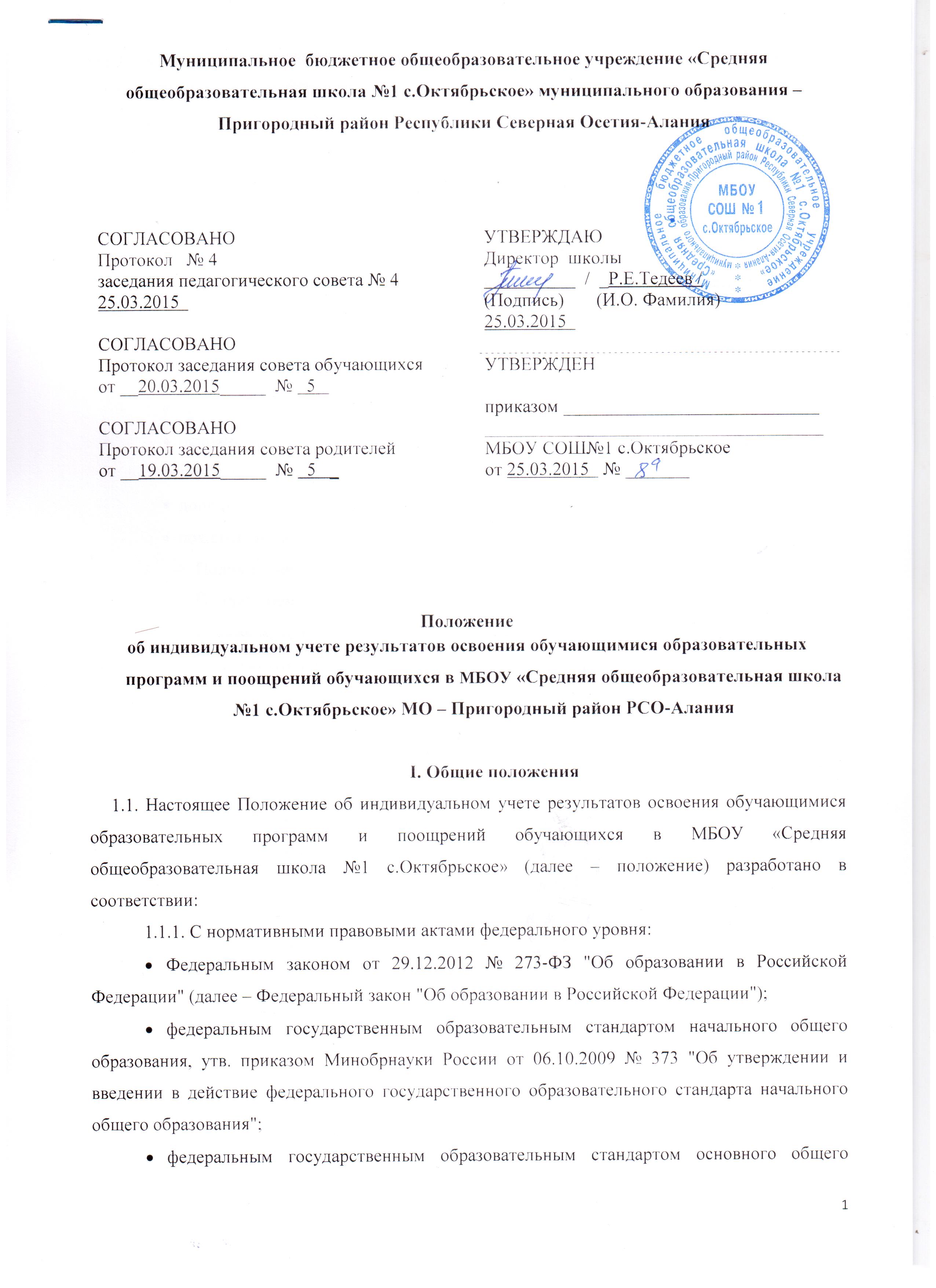 Положение об индивидуальном учете результатов освоения обучающимися образовательных программ и поощрений обучающихся в МБОУ «Средняя общеобразовательная школа №1 с.Октябрьское» МО – Пригородный район РСО-Алания  I. Общие положения1.1. Настоящее Положение об индивидуальном учете результатов освоения обучающимися образовательных программ и поощрений обучающихся в МБОУ «Средняя общеобразовательная школа №1 с.Октябрьское» (далее – положение) разработано в соответствии:1.1.1. С нормативными правовыми актами федерального уровня:Федеральным законом от 29.12.2012 № 273-ФЗ "Об образовании в Российской Федерации" (далее – Федеральный закон "Об образовании в Российской Федерации");федеральным государственным образовательным стандартом начального общего образования, утв. приказом Минобрнауки России от 06.10.2009 № 373 "Об утверждении и введении в действие федерального государственного образовательного стандарта начального общего образования";федеральным государственным образовательным стандартом основного общего образования, утв. приказом Минобрнауки России от 17.12.2010 № 1897 "Об утверждении федерального государственного образовательного стандарта основного общего образования";федеральным государственным образовательным стандартом среднего общего образования, утв. приказом Минобрнауки от 17.05.2012 № 413"Об утверждении федерального государственного образовательного стандарта среднего общего образования";Порядком организации и осуществления образовательной деятельности по основным общеобразовательным программам – образовательным программам начального общего, основного общего и среднего общего образования, утв. приказом Минобрнауки России от 30.08.2013 № 1015;Порядком организации и осуществления образовательной деятельности по дополнительным общеобразовательным программам, утв. приказом Минобрнауки России от 29.08.2013 № 1008;1.1.2. С нормативными правовыми актами Республики Северная Осетия-Алания  :1.1.3. C документами образовательного учреждения (далее – ОУ):Уставом МБОУ «Средняя общеобразовательная школа №1 с.Октябрьское»;основными образовательными программами начального общего образования, основного общего образования, среднего общего образования;дополнительными образовательными программами;локальными нормативными актами ОУ:–	Положением о внутренней системе оценки качества образования в ОУ;–	Положением о формах, периодичности, порядке текущего контроля успеваемости и промежуточной аттестации обучающихся в ОУ;–	Положением о портфеле/портфолио достижений обучающихся ОУ ;–	Порядком зачета ОУ результатов освоения обучающимися учебных предметов, курсов, дисциплин (модулей), практики, дополнительных образовательных программ в других организациях, осуществляющих образовательную деятельность;–	Положением о внутришкольном контроле в ОУ;–	Положением о поощрении обучающихся в ОУ;–	Порядком / Положением хранения в архивах ОУ на бумажных и/или электронных носителях результатов освоения обучающимися образовательных программ;1.2. Настоящее положение: определяет общие правила осуществления индивидуального учета результатов освоения обучающимися образовательных программ, реализуемых в МБОУ «Средняя общеобразовательная школа №1 с.Октябрьское», а также результатов освоения образовательных программ в других организациях, осуществляющих образовательную деятельность и поощрений обучающихся;регламентирует деятельность педагогов и администрации МБОУ «Средняя общеобразовательная школа №1 с.Октябрьское» по учету индивидуальных образовательных достижений освоения обучающимися образовательных программ, реализуемых в МБОУ «Средняя общеобразовательная школа №1 с.Октябрьское», а также в других организациях, осуществляющих образовательную деятельность и поощрений обучающихся;1.3. В положении используются следующие понятия, термины и сокращения:индивидуальное образовательное достижение обучающегося – результат освоения обучающимся общеобразовательных программ – начального общего, основного общего, среднего общего образования, а также дополнительных образовательных программ (общеразвивающих и предпрофессиональных), профессионального обучения в соответствии с индивидуальными их потребностями;личное дело – сгруппированная и оформленная в соответствии с установленными требованиями совокупность документов, содержащих сведения об обучающемся, предусмотренные нормативными правовыми актами, локальными нормативными актами и организационно-распорядительными документами ОУ;портфолио обучающегося – комплекс документов, отражающих совокупность индивидуальных образовательных достижений обучающегося в урочной и (или) внеурочной деятельности;поощрение – способ / метод стимулирования, побуждения обучающегося к образовательной, творческой, спортивной и иной деятельности. Осуществляется в признании значимости и важности поощряемой деятельности, во всестороннем содействии ее успешности, в публичном одобрении достигнутых результатов и в выделении особо отличившихся: их награждение в виде призов, дипломов, памятных подарков;ФГОС – федеральные государственные образовательные стандарты общего образования;ООП – основная образовательная программа;Программа развития МБОУ «Средняя общеобразовательная школа №1 с.Октябрьское».1.4. Положение об индивидуальном учете результатов освоения обучающимися образовательных программ и поощрений обучающихся в МБОУ «Средняя общеобразовательная школа №1 с.Октябрьское» разрабатывается педагогическим советом, проходит процедуру учета мнения представительных органов обучающихся и родителей (законных представителей), утверждается руководителем ОУ. 1.5. В настоящее положение в установленном порядке могут вноситься изменения и (или) дополнения.II. Цели и задачи индивидуального учета результатов освоения обучающимися образовательных программ и поощрений обучающихся в ОУ2.1. Целью индивидуального учета результатов освоения образовательных программ обучающимися ОУ является определение образовательных потребностей и интересов личности, эффективное и поступательное развитие способностей обучающихся, выявление индивидуальных проблем  в обучении и их своевременное решение. 2.2. Задачи индивидуального учета результатов освоения образовательных программ: определение уровня освоения обучающимися осваиваемых ими образовательных программ, установление степени соответствия фактически достигнутых образовательных результатов планируемым результатам образовательной деятельности;контроль и оценка качества образовательной деятельности ОУ;выявление обучающихся, нуждающихся в предоставлении специальных условий для обучения с учетом особенностей их психофизического развития и состояния здоровья;индивидуализация и дифференциация образовательной деятельности; объединение воспитательного потенциала семьи и ОУ в интересах развития обучающихся;2.3. Достижение основной цели индивидуального учета результатов освоения образовательных программ в МБОУ «Средняя общеобразовательная школа №1 с.Октябрьское» обучающимися обеспечивается через реализацию следующих мероприятий:совершенствование структуры, организации и содержания системы оценивания и учета образовательных достижений обучающихся;обеспечение комплексного подхода к оценке достижения обучающихся всех трех групп результатов образования: личностных, метапредметных и предметных;разработку и определение / выбора адекватных форм оценивания, контрольно-измерительных материалов возрасту и др.;дифференциация содержания образования с учетом образовательных потребностей и интересов обучающихся, обеспечивающих углубленное изучение отдельных учебных предметов и (или) профильное обучение;организацию / участие системных исследований, мониторинга индивидуальных образовательных достижений обучающихся;отслеживание динамики индивидуальных образовательных результатов (по итогам текущего контроля успеваемости, промежуточной итоговой аттестации, образовательных мероприятий и пр.);повышение компетентностного уровня педагогов и обучающихся;ознакомление родителей (законных представителей) обучающихся с ходом образовательной деятельности и результатами их образовательной деятельности;2.4. В основу индивидуального учета результатов освоения обучающимися образовательных программ и поощрений обучающихся в МБОУ «Средняя общеобразовательная школа №1 с.Октябрьское» положены следующие принципы:планомерность;обоснованность;полнота;системность;открытость;результативность;непрерывность.достоверность;III. Индивидуальные образовательные результаты обучающихся в ОУ3.1. В МБОУ «Средняя общеобразовательная школа №1 с.Октябрьское» осуществляется индивидуальный учет результатов освоения обучающимися образовательных программ:начального общего образования;основного общего образования;среднего общего образования;дополнительного образования;профессионального обучения; 3.2. К индивидуальным образовательным результаты обучающихся относятся:учебные достижения;достижения по программам внеурочной деятельности;достижения по программам дополнительного образования;достижения по программам профессионального обучения, достижения по предпрофессиональным программам дополнительного образования;личностные образовательные результаты;3.2.1. К учебным достижениям обучающихся относятся: предметные и метапредметные результаты освоения образовательных программ, необходимые для продолжения образования;результаты текущего контроля, промежуточной аттестации обучающихся по ООП;результаты государственной итоговой аттестации обучающихся по ООП;достижения обучающихся в познавательной, проектной, проектно-поисковой, учебно-исследовательской деятельности;3.2.2. К достижениям по программам внеурочной деятельности, дополнительного образования (общеразвивающих и предпрофессиональных), профессионального обучения относятся:предметные и метапредметные результаты освоения образовательных программ, необходимые для продолжения образования;результаты участия / участие в олимпиадах и иных интеллектуальных, профессиональных и (или) творческих конкурсах, результаты участия / участие в физкультурных мероприятиях и спортивных мероприятиях;сдача норм физкультурного комплекса "Готов к труду и обороне"; наличие статуса чемпиона и призера Олимпийских игр, Паралимпийских игр и Сурдлимпийских игр, чемпиона мира, чемпиона Европы; наличие статуса победителя первенства мира, первенства Европы по видам спорта, включенным в программы Олимпийских игр, Паралимпийских игр и Сурдлимпийских игр;3.2.3. К личностным образовательным результатам относятся:полученный в процессе освоения образовательной программы опыт;толерантность в отношении других культур, народов, религий;ориентация обучающихся на гуманистические идеалы и демократические ценности;самостоятельность в социально и личностно значимых ситуациях;опыт проектирования своей социальной роли, осознание и развитие личностных смыслов учения; готовность и способность к самообразованию;участие в работе органов ученического самоуправления;осуществление волонтерской (добровольческой) деятельности;3.2.4. К метапредметным образовательным результатам обучающихся относятся универсальные учебные действия:личностные (нравственно-этическая ориентация; готовность к выбору жизненной позиции и др.);рефлексивные (целеполагание; планирование деятельности; выбор способов деятельности; самоконтроль; самооценка и др.);познавательные (поиск и кодирование информации, в т.ч. представленной в цифровой форме; переводить один способ подачи информации в другой; смысловое чтение; проектно-исследовательская компетентность и др.);коммуникативные (выступление с аудио-, видео- и графическим сопровождением; выражение своего мнения; бесконфликтность; создание текстов различных типов, стилей и видов.3.3. Обучающиеся могут быть поощрены по результатам индивидуальных образовательных достижений за успехи в учебной, физкультурной, спортивной, общественной, научной, научно-технической, творческой, экспериментальной и инновационной деятельности согласно действующему в ОУ "Положению о поощрении обучающихся в ОУ".IV. Порядок осуществления индивидуального учета результатов освоения обучающимися образовательных программ и поощрений обучающихся, полученных в ОУ4.1. Индивидуальный учет результатов освоения образовательных программ обучающимися осуществляется посредством:внутренней оценки результатов освоения образовательных программ (текущему контролю успеваемости обучающихся в рамках урочной и внеурочной деятельности; промежуточной аттестации, итоговой оценки по предметам, не выносимым на государственную итоговую аттестацию, проектной деятельности и др.);внешней оценке результатов освоения образовательных программ (результаты мониторингов общефедерального, регионального уровня, итоговой государственной аттестации, участия в олимпиадах школьников).4.2. Учет результатов освоения образовательных программ обучающимися осуществляется в формах оценивания, установленных в "Положении о системе оценивания образовательных результатов в ОУ", 4.3. Индивидуальный учет результатов освоения обучающимися образовательных программ осуществляется на бумажных носителях;электронных носителях.4.3.1. К обязательным бумажным носителям индивидуального учета результатов освоения обучающимися образовательных программ и поощрений обучающихся в ОУ относятся: классные журналы; журналы внеурочных занятий; журналы элективных курсов; журналы факультативных занятий; дневники обучающихся,  личные дела обучающихся, портфолио обучающихся.4.3.2. К обязательным электронным носителям индивидуального учета результатов освоения обучающимися образовательных программ и поощрений обучающихся в ОУ относятся: электронный дневник, электронный журнал, база данных "успеваемость". 4.3.3. Обязательные бумажные носители индивидуального учета результатов освоения обучающимися образовательных программ и поощрений обучающихся включены / входят в состав номенклатуры дел ОУ.4.3.4. К необязательным (дополнительным) бумажным и / или электронным носителям индивидуального учета результатов освоения обучающимися образовательных программ в ОУ относятся: зачетные книжки обучающихся, тетради для контрольных работ,  а также другие бумажные и электронные персонифицированные носители.4.3.5. Наличие / использование необязательных (дополнительных) бумажных и / или электронных носителей индивидуального учета результатов освоения обучающимися образовательных программ определяется решением коллегиального органа управления ОУ, администрацией ОУ, структурным подразделением ОУ и др. 4.4. Учет индивидуальных образовательных результатов  обучающихся по предметам учебного плана МБОУ «Средняя общеобразовательная школа №1 с.Октябрьское» осуществляется в:классных журналах;журналах курсов по выбору; журналах элективных курсов; журналах факультативных занятий; дневниках обучающихся;листах / ведомостях индивидуальных достижений обучающихся;программированных шаблонах / таблиц;в специализированных разделах электронного журнала (при наличии);4.5. Учет индивидуальных образовательных результатов обучающихся по программам внеурочной деятельности осуществляется в:журналах внеурочных занятий; специализированных книгах контроля;листах / ведомостях индивидуальных достижений обучающихся;программированных шаблонах / таблиц;в специализированных разделах электронного журнала;4.6. Учет индивидуальных образовательных результатов по программам дополнительного образования осуществляется в:журналах кружков; журналах секций;специализированных книгах контроля;листах / ведомостях индивидуальных достижений обучающихся;программированных шаблонах / таблиц;в специализированных разделах электронного журнала (при наличии);4.7. К документам, подтверждающим индивидуальные образовательные результаты обучающихся относятся:документ об образовании;справка, содержащая информацию об успеваемости обучающегося в текущем учебном году (выписка из классного журнала с текущими отметками и результатами промежуточной аттестации), заверенные печатью исходной образовательной организации и подписью ее руководителя (уполномоченного им лица);дипломы победителей и призеров олимпиад и конкурсов;грамоты за участие в учебно-исследовательской работе, в спортивных соревнованиях / состязаниях, в творческих конкурсах (искусство, музыка и т. д.);сертификаты участников научно-практических конференций, летних школ, творческих фестивалей и др.;свидетельства, удостоверения,4.8. Для сохранения индивидуальных образовательных результатов обучающихся могут использоваться:общеклассные альбомы, плакаты, папки - как форма сохранения результатов учебной деятельности класса;презентации (цифровые учебные объекты или в виде распечатанных материалов) - как форма сохранения результатов индивидуальной / групповой работы;презентации, фиксации результатов преобразования модели (схема, чертеж и др. знаковые формы), полученные ребенком в ходе индивидуального решения задачи (в виде цифрового объекта или распечатки); творческие работы (графические, живописные, литературные, научные описания собственных наблюдений и экспериментов) как в форме портфолио (накопительных папок), так и в форме выставок, научных журналов, литературных сборников (цифровые, печатные формы и др.); выполненные работы в компьютерных средах, таблицы и графики, отражающие состояние навыков ребенка - соревнование с самим собой (в виде цифрового объекта или распечатки);4.9. Документы (их копии), подтверждающие индивидуальные образовательные результаты обучающихся по итогам освоения образовательных программ и поощрений обучающихся в МБОУ «Средняя общеобразовательная школа №1 с.Октябрьское» оформляются в форме портфолио согласно действующему "Положению о портфолио достижений обучающихся в ОУ".4.10. Результаты по индивидуальным образовательным результатам обучающихся по итогам освоения основных образовательных программ основного общего образования или среднего общего образования заносятся в книгу выдачи аттестатов за курс основного общего и среднего общего образования, а также выставляются в аттестат о соответствующем уровне образования.V. Порядок осуществления индивидуального учета результатов освоения обучающимися образовательных программ и поощрений, полученных в других ОУ5.1. Учет индивидуальных образовательных результатов обучающихся и поощрений, полученных в других ОУ осуществляется на добровольной основе на основании волеизъявления обучающихся и (или) их родителей (законных представителей).5.2. Зачет результатов освоения обучающимися учебных предметов, курсов, дисциплин (модулей), практики, дополнительных образовательных программ в других ОУ осуществляется в соответствии с "Порядком зачета ОУ результатов освоения обучающимися учебных предметов, курсов, дисциплин (модулей), практики, дополнительных образовательных программ в других организациях, осуществляющих образовательную деятельность". 5.3. Учет индивидуальных образовательных результатов и поощрений обучающихся классным руководителем обучающихся и иными педагогическими работниками ОУ под контролем заместителя руководителя ОУ по уровню обучения. VI. Правила использования индивидуальных результатов образовательных достижений обучающихся и поощрений обучающихся в ОУ6.1. Информация об индивидуальных образовательных результатах и поощрениях используется педагогическим коллективом и администрацией ОУ исключительно в интересах обучающегося для разработки и коррекции его индивидуальной образовательной траектории. 6.2. Информация об индивидуальных образовательных результатах обучающихся используется в соответствии с законодательством о защите персональных данных. Передача данных об образовательных результатах обучающихся осуществляется в случаях и формах, установленных законодательством РФ, передача данных об образовательных результатах обучающегося лицам, не являющимися законными представителями ребенка не допускается. 6.3. Данные индивидуального учета результатов образовательных результатов и поощрений обучающихся могут быть использованы с целью поощрения и (или) оказания материальной помощи в соответствии с "Положением о поощрении обучающихся в ОУ " и "Положением о мерах социальной (материальной) поддержки обучающихся ОУ ". 6.4. Информация об индивидуальных образовательных результатах и поощрениях предоставляется обучающимся и (или) их родителям (законным представителям) в соответствии с порядком, установленным локальными нормативными актами ОУ, а также на основании их личного заявления, выраженного в устной и (или) письменной форме. VII. Порядок хранения индивидуальных результатов освоения обучающимися образовательных программ и поощрений7.1. Хранение в архиве данных об учете результатов освоения обучающимися основных образовательных программ и поощрений обучающихся осуществляется на бумажных и электронных носителях согласно требованиям "Порядком хранения в архивах ОУ на бумажных и электронных носителях".7.2. Срок хранения обязательных бумажных носителей определяется номенклатурой дел ОУ.